                                                                    T.C.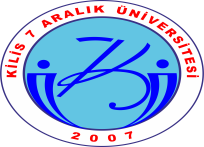                                              KİLİS 7 ARALIK ÜNİVERSİTESİİDARİ PERSONEL MEMNUNİYET ANKETİÜniversitemizin değerli idari personeli, bu anket, üniversitemiz ile ilgili görüşlerinizi belirlemek ve memnuniyet düzeyinizi ölçmek amacıyla yapılmaktadır. Bu amaçla sizlerin önerilerinize ihtiyaç duymaktayız. Anketlerden elde edilen bilgiler kalite yönetim sistemi çalışmalarında kullanılacaktır. Ankete vereceğiniz samimi ve doğru cevaplar, sizlerin beklentilerini karşılamaya yönelik düzenlemeleri yapmamıza olanak verecektir. Katkılarınızdan dolayı teşekkür ederiz.Kilis 7 Aralık Üniversitesi Strateji Geliştirme Daire Başkanlığı/Kalite KoordinatörlüğüBÖLÜM 1KİŞİSEL BİLGİLERCinsiyetiniz: 	 [  ] Erkek             [  ] KadınYaşınız: [  ] 22-29 yaş       [  ] 30-39 yaş 	[  ] 40-49 yaş	[  ] 50-59 yaş	[  ] 60 yaş ve üstüBiriminiz :Toplam hizmet süresi: [  ] 1 yıldan az [  ] 1-5 yıl  [  ] 6-10 yıl  [  ] 11-15 yıl  [  ] 16-20 yıl  [  ] 20-25 yıl  [  ] 26 yıl ve üzeriKilis 7 Aralık Üniversitesi’nde toplam hizmet süresi: [  ] 1 yıldan az [  ] 1-5 yıl  [  ] 6-10 yıl  [  ] 11-15 yıl  [  ] 16-20 yıl  [  ] 20-25 yıl  [  ] 26 yıl ve üzeriEğitim durumu:    [  ] İlköğretim  [  ] Lise [  ] Ön Lisans    [  ] Lisans [  ] Yüksek Lisans   [  ] Doktora (*) Üniversitemizin Misyonu: İnsan odaklı eğitim-öğretim, araştırma-geliştirme faaliyetleriyle sorgulayıcı, yaşam boyu öğrenmeyi ilke edinmiş, bilimsel düşünmeyi öğrenmiş nitelikli bireyler yetiştirerek, bölgenin ve ülkenin kalkınmasına katkı sağlamak.(**)Üniversitemizin Vizyonu: Evrensel düzeyde eğitim-öğretim veren, ulusal ve uluslararası ortamlarda gurur duyulan bir üniversite olmak.BÖLÜM 2: Aşağıda “STRATEJİK YÖNETİM” ile ilgili yargıları ölçmek amaçlı bir dizi ifade bulunmaktadır. Lütfen alttaki cetvele göre size en uygun seçeneği işaretleyiniz.1=  Hiç memnun değilim,  2= Az Memnunum, 3= Orta Derecede Memnunum,  4= Oldukça Memnunum,   5= Çok MemnunumÜniversitemizin misyonundan (*)12345Üniversitemizin vizyonundan (**)12345Üniversitemizin kurumsallaşma anlayışından12345Üniversitemizin amaçları ile idari personelin gereksinimleri arasındaki dengenin gözetilmesinden12345Birimimizdeki idari ve destek personelin sayısının yeterliliğinden12345Birimimizdeki idari ve destek personelinin niteliğinden12345Yönetimce alınan kararlara idari personellerin katılımının sağlanmasından12345Yönetimce alınan kararlarının şeffaf ve açıklanabilir olmasından12345Yönetimce alınan kararlara kolaylıkla ulaşabilmekten12345Üniversitemizde fikir ve düşüncelerin özgürce açıklanabilmesinden12345Üniversitemizde sorunların üst ve alt kademeler arasında sağlıklı bir şekilde tartışılmasından ve geri bildirim süreçlerinin uygulanmasından12345Üniversitemizde idari görevlere seçilme/atama ile ilgili ölçütlerin açık olması, liyakatin esas alınmasından12345Üniversitemizde çalışan idari personelin unvanları ile kadrolarının uyumlu olmasından12345Üniversitemizde idari kadrolara atanmada mesleki yeterliliğin göz önünde bulundurulmasından12345Üniversitemizde idari personel yükseltme/atama ölçütlerinin objektif uygulanmasından12345Üniversitemizde idari personel tarafından yapılan işlerin, yetki-sorumluluk dengesinden12345Üniversitemizdeki idari personellerin işleri ve görev tanımlamalarının açıkça yapılmasından12345Birimimizdeki idari kadro sayısının yeterli olmasından12345Üniversitemizin yenileşme çabalarından 12345Üniversitemizin gelişme çabalarından12345Üniversitemizin yükseköğretim misyonunu başarma düzeyinden12345Üniversitemizde idari personele kendini geliştirme olanaklarının sağlanmasından12345BÖLÜM 3: Aşağıda “KURUM İÇİ İLETİŞİM” ölçmek amaçlı bir dizi ifade bulunmaktadır. Lütfen alttaki cetvele göre size en uygun seçeneği işaretleyiniz. 1=  Hiç memnun değilim,  2= Az Memnunum, 3= Orta Derecede Memnunum,  4= Oldukça Memnunum,   5= Çok MemnunumÜniversitemizde idari personel ile öğrenci arasındaki iletişimden12345Üniversitemizde akademik personel ile idari personel arasındaki iletişimden12345Üniversitemizde idari personelin kendi arasındaki iletişimden12345Üniversitemizde bir üst yöneticiyle olan ilişki ve iletişimden 12345BÖLÜM 4: Aşağıda “ALTYAPI” ölçmek amaçlı bir dizi ifade bulunmaktadır. Lütfen alttaki cetvele göre size en uygun seçeneği işaretleyiniz. 1=  Hiç memnun değilim,  2= Az Memnunum, 3= Orta Derecede Memnunum,  4= Oldukça Memnunum,   5= Çok MemnunumOfis/büro/odaların fiziksel koşullarından12345İdari personel odalarının nicelik açısından yeterli olmasından (oda başına düşen personel açısından)12345Bilgisayar, yazıcı, projeksiyon cihazı vb. araç gereçlerin yeterliliğinden12345Bina yapım-onarım hizmetlerinden12345Kütüphane ve dokümantasyon hizmetlerinden12345Online dergilere üyeliklerin yeterli olmasından12345Bilgi-işlem ve İnternet hizmetlerinden12345Web sayfa tasarımından12345Spor tesislerinin yeterliliğinden12345Dinlenme ve sosyal tesislerin yeterliliğinden12345Kantin hizmetlerinin satılan malların çeşitliliği açısından yeterli olmasından12345Kantin hizmetlerinin satılan malların fiyatları açısından uygun olmasından12345Personel yemekhanesinin yemeklerinin kalite açısından yeterli olmasından12345Personel yemekhanesinin yemeklerinin miktar olarak yeterli olmasından12345Sosyal Merkez hizmetlerinden12345Konukevi (misafirhane) hizmetlerinden12345Kültür ve sanat hizmetlerinden12345Güvenlik hizmetlerinden12345İdari destek hizmetlerinden12345Fakülte/yüksekokul/enstitüdeki sekreterlik hizmetlerinin yeterli olmasından12345Hukuk destek hizmetlerinden12345Lojman dağıtım ölçütleri ve uygulanmasından12345Temizlik hizmetlerinden12345Fotokopi hizmetlerinden12345Otopark alanlarından12345Kampüsler arası ulaşımdan12345BÖLÜM 5: Aşağıda “TOPLUMSAL KATKI” ölçmek amaçlı bir dizi ifade bulunmaktadır. Lütfen alttaki cetvele göre size en uygun seçeneği işaretleyiniz. 1=  Hiç memnun değilim,  2= Az Memnunum, 3= Orta Derecede Memnunum,  4= Oldukça Memnunum,   5= Çok MemnunumDünyadaki diğer üniversiteler ile olan ilişkilerin yeterli olmasından12345Ülkemizdeki diğer üniversiteler ile olan ilişkilerin yeterli olmasından12345Yükseköğretim Kurulu (YÖK) ile ilişkilerin yeterliliğinden12345Kamu kurum ve kuruluşları ile olan ilişkilerin düzeyinden12345Özel sektör ile olan ilişkilerin düzeyinden12345Sivil toplum kuruluşları ile olan ilişkilerin düzeyinden12345Üniversitemiz mezunları ile olan ilişkilerin düzeyinden12345Üniversitemizin sosyal sorumluluk ile ilgili faaliyetlerinin yeterli olmasından12345Üniversitemiz mezunlarının çalışma alanlarındaki işverenler ile ilişkilerinin yeterli olmasından12345Üniversitemizde Kurumsal Değerlendirme ve Kalite Geliştirme Çalışmalarının nitelikli biçimde sürdürmesinden12345BÖLÜM 6: Aşağıda “İŞ TATMİNİ” ölçmek amaçlı bir dizi ifade bulunmaktadır. Lütfen alttaki cetvele göre size en uygun seçeneği işaretleyiniz. 1=  Hiç memnun değilim,  2= Az Memnunum, 3= Orta Derecede Memnunum,  4= Oldukça Memnunum,   5= Çok MemnunumMesleğimin, bana en iyi yapabileceğim şeyleri yapma fırsatı vermesinden12345Yaptığım çalışmaların, önemli bir iş başarma duygusuna ulaşmamı sağlamasından12345İşimi iyi yapmamın benim için övünç kaynağı olmasından12345İşimi severek yapıyor olmamdan12345Yaptığım iyi çalışmalarımın amirlerim tarafından takdir edilmesinden12345Mesleğimin, maddi ve manevi beklentilerimi karşılamasından12345Bilgi ve yeteneklerime uygun bir işte çalışmaktan12345İşimin, bana bağımsız çalışma fırsatı vermesinden12345İş güvencemin yeterliliği ve sürekliliğinden12345Üniversitemizin performansından12345BÖLÜM 7: Aşağıda “GENEL MEMNUNİYET DÜZEYİNİZ” ölçmek amaçlı bir dizi ifade bulunmaktadır. Lütfen alttaki cetvele göre size en uygun seçeneği işaretleyiniz. 1=  Hiç memnun değilim,  2= Az Memnunum, 3= Orta Derecede Memnunum,  4= Oldukça Memnunum,   5= Çok MemnunumKilis 7 Aralık Üniversitesi mensubu olmaktan12345